交通部製作「你也是路口安全英雄」影片連結類別連結網址影片下載及公播證明書QR code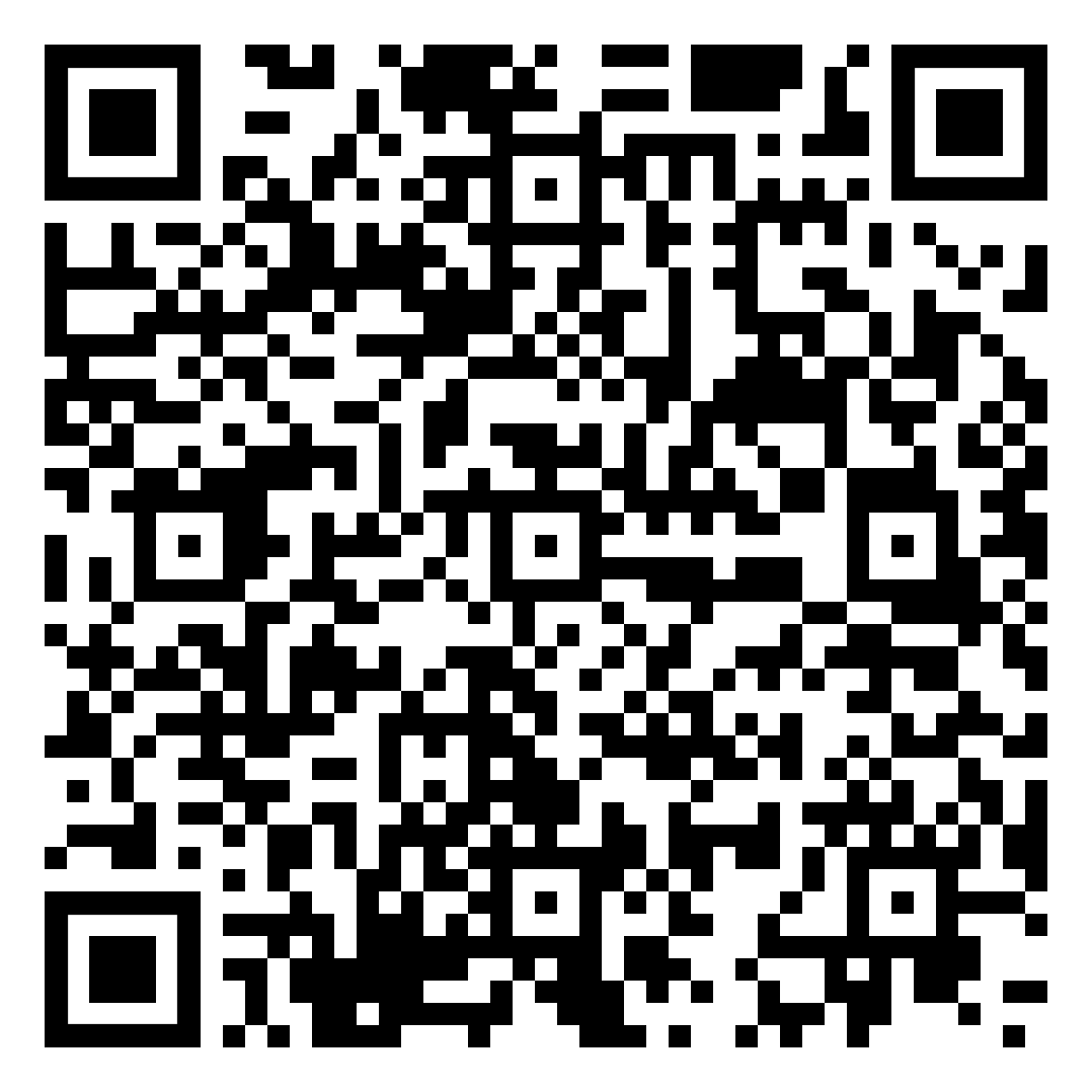 影片交通安入口網網址1.交通安全入口網/教材文宣/影片專區https://168.motc.gov.tw/theme/video/post/2207131721506YouTube網址https://www.youtube.com/watch?v=w8IzdLv7BdU